附件1交通路线酒店名称：合肥新文采会展酒店酒店地址：安徽省合肥市金寨南路1048号（金寨路与丹霞路交口） 经济技术开发区酒店联系人：夏雷  13956267786酒店位置图：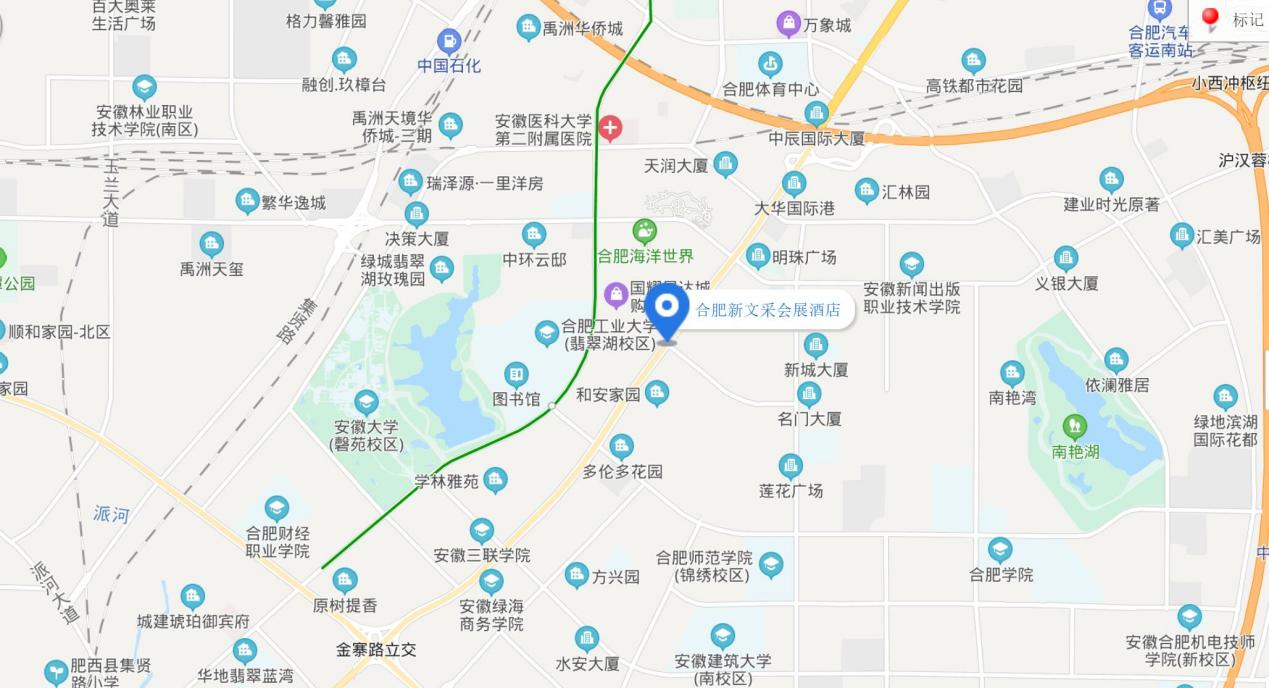 交通路线：合肥高铁南站：1、公交：57路公交车至明珠广场换乘33或30路至金丹路口下车2、出租车：约11公里合肥火车站：1、公交：从中绿广场站乘坐226路到明珠广场站下，再转乘30或33路到金丹路口下车2、出租车：约20公里合肥火车西站：1、公交：步行至市政务办公区北站，乘坐166到江淮站下，再转乘30路或33路车到金丹路口下2、出租车：约14公里合肥新桥国际机场：	1、坐机场大巴3号线到南门换乘中心下，再打车约10公里到酒店2、从南门换乘中心坐150路到明珠广场站（繁华大道）下，再步行至明珠广场站（金寨路）转乘30或33路到金丹路口下3、出租车：约42公里， 